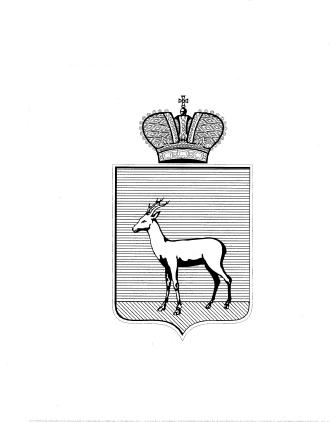 О назначении публичных слушаний по проекту планировки территории (проекту межевания территории) в границах улиц Ново-Садовой, Аминева, Московского шоссе, улицы Ново-Вокзальной в Промышленном районе городского округа СамараНа основании статей 5.1, 45 и пункта 5 статьи 46 Градостроительного кодекса Российской Федерации, статьи 28 Федерального закона от 06.10.2003 № 131-ФЗ «Об общих принципах организации местного самоуправления в Российской Федерации», Закона Самарской области от 06.07.2015 № 74-ГД «О разграничении полномочий между органами местного самоуправления городского округа Самара и внутригородских районов городского округа Самара по решению вопросов местного значения внутригородских районов», Устава Промышленного внутригородского района городского округа Самара Самарской области, руководствуясь Положением «О порядке организации и проведения общественных обсуждений, публичных слушаний по вопросам градостроительной деятельности в Промышленном внутригородском районе городского округа Самара», утвержденным решением Совета депутатов Промышленного внутригородского района городского округа Самара от 08.08.2018 № 134, ПОСТАНОВЛЯЮ:1. Назначить публичные слушания по проекту планировки    территории (проекту межевания территории) в границах улиц Ново-Садовой, Аминева, Московского шоссе, улицы Ново-Вокзальной в Промышленном районе городского округа Самара (далее – Проект) согласно документации по планировке территории, подготовленной на основании распоряжения Департамента градостроительства городского округа Самара от 06.05.2021  № РД-670 «О разрешении Департаменту градостроительства городского округа Самара подготовки проектов межевания территорий, занимаемых многоквартирными жилыми домами в городском округе Самара» (Приложение к настоящему Постановлению).2. Провести публичные слушания по Проекту в период                                с  27.11.2021 по 28.12.2021 (включительно).  3. Инициатором публичных слушаний по Проекту является Глава Промышленного внутригородского района городского округа Самара. 4. Определить органом, уполномоченным на подготовку и    проведение публичных слушаний по Проекту, отдел архитектуры Администрации Промышленного внутригородского района городского округа Самара.5. В целях ознакомления населения Промышленного   внутригородского района городского округа Самара с Проектом и проведения по нему публичных слушаний отделу архитектуры Администрации Промышленного внутригородского района городского округа Самара: 5.1. подготовить оповещение о начале публичных слушаний по Проекту и опубликовать 27.11.2021 в газете «Самарская Газета» и разместить на сайте Администрации городского округа Самара (http://samadm.ru) во вкладке «Промышленный район. Официальное опубликование», а также разместить на информационных стендах в здании Администрации Промышленного внутригородского района городского округа Самара по адресу: г. Самара, ул. Краснодонская, д.32 «А», отдел по работе с обращениями граждан Администрации Промышленного внутригородского района городского округа Самара;5.2. официально разместить 07.12.2021 Проект в газете «Самарская Газета» и разместить на сайте Администрации городского округа Самара (http://samadm.ru) во вкладке «Промышленный район. Официальное опубликование»;5.3. обеспечить прием предложений и замечаний жителей Промышленного внутригородского района городского округа Самара по Проекту, поступивших в Администрацию Промышленного внутригородского района городского округа Самара в письменной форме по адресу: 443009,      г. Самара, ул. Краснодонская, № 32, с 07.12.2021 по 20.12.2021 (включительно);5.4. обеспечить проведение экспозиции Проекта с 07.12.2021 по 20.12.2021, с понедельника по пятницу с 09.00 ч. до 12.00 ч. и с 14.00 ч. до 16.30 ч. по адресу: 443009, г. Самара, ул. Краснодонская, № 32 «А», отдел по работе с обращениями граждан Администрации Промышленного внутригородского района городского округа Самара;5.5. провести собрание участников публичных слушаний 21.12.2021     в 16.00 ч. в здании Администрации Промышленного внутригородского района городского округа Самара, по адресу: г. Самара,                                          ул. Краснодонская, № 32, каб.213;5.6. зафиксировать проведение публичных слушаний по Проекту и их результаты в протоколе публичных слушаний и в заключении о результатах публичных слушаний;5.7. протокол публичных слушаний и заключение о результатах публичных слушаний в течение 3 (трех) дней со дня окончания проведения публичных слушаний направить для рассмотрения Главе Промышленного внутригородского района городского округа Самара;5.8. официально опубликовать (обнародовать) заключение о результатах публичных слушаний 28.12.2021 в газете «Самарская Газета» и разместить на официальном сайте Администрации городского округа Самара (http://samadm.ru) во вкладке «Промышленный район. Официальное опубликование»;6. Настоящее Постановление вступает в силу со дня его принятия.7. Контроль за исполнением настоящего постановления возложить      на заместителя Главы Промышленного внутригородского района городского округа Самара И.В. Ефремова. Гибадуллин Р.С.  9959923Временно исполняющий полномочия Главы Промышленного внутригородского района городского округа Самара          Т.Э. Куклева